Publicado en Parla (Madrid) el 23/04/2024 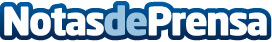 Repara tu Deuda Abogados cancela 65.000€ en Parla (Madrid) con la Ley de Segunda OportunidadCompró un piso con su expareja y con su actual tuvo una hija, pero no pudo asumir todas sus deudasDatos de contacto:David GuerreroResponsable de prensa655956735Nota de prensa publicada en: https://www.notasdeprensa.es/repara-tu-deuda-abogados-cancela-65-000-en_3 Categorias: Nacional Derecho Finanzas Madrid http://www.notasdeprensa.es